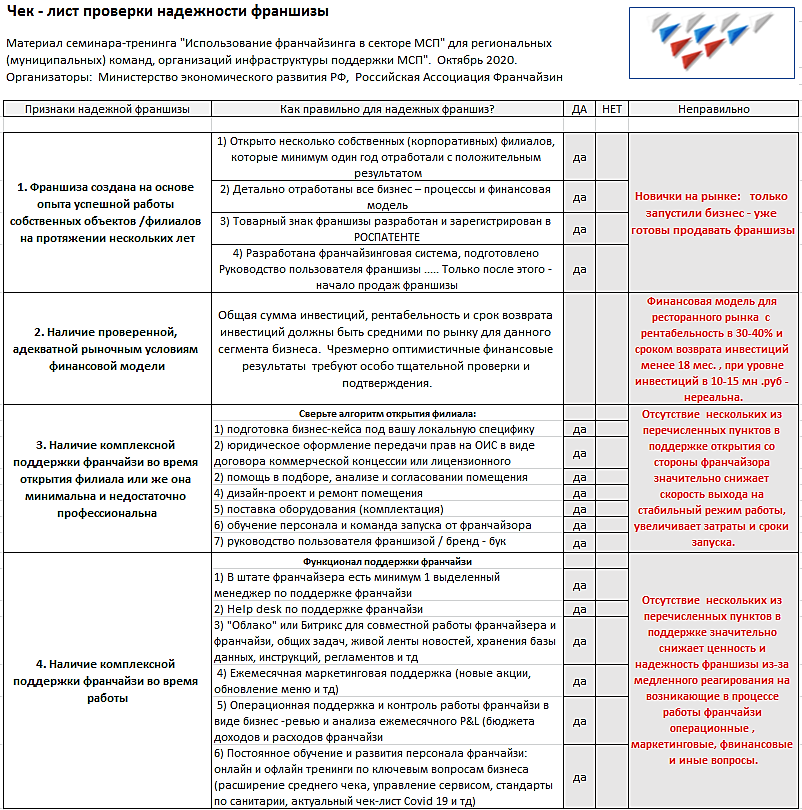 Вопросы и замечания просьба направлять в Российскую ассоциацию франчайзинга  -  rak@rusfranch.ru